Питання присвоєння рангів державних службовців та співвідношення між рангами державних службовців і рангами посадових осіб місцевого самоврядування, військовими званнями, дипломатичними рангами та іншими спеціальними званнями{Із змінами, внесеними згідно з Постановами КМ
№ 789 від 09.11.2016
№ 516 від 12.07.2017
№ 434 від 23.05.2018
№ 1049 від 12.12.2018
№ 720 від 14.08.2019
№ 444 від 03.06.2020
№ 709 від 12.08.2020
№ 945 від 09.10.2020
№ 1138 від 18.11.2020}Відповідно до частини другої статті 39 Закону України “Про державну службу” Кабінет Міністрів України постановляє:1. Затвердити:Порядок присвоєння рангів державних службовців, що додається;співвідношення між рангами державних службовців і військовими званнями, дипломатичними рангами та іншими спеціальними званнями згідно з додатками 1-14.{Абзац третій пункту 1 із змінами, внесеними згідно з Постановами КМ № 789 від 09.11.2016, № 720 від 14.08.2019, № 444 від 03.06.2020, № 709 від 12.08.2020, № 945 від 09.10.2020}2. Установити, що:надбавка за ранг встановлюється з дня його присвоєння;державному службовцю, який працює неповний робочий день (тиждень), надбавка за ранг виплачується пропорційно відпрацьованому часу;особі, яка призначена на посаду державної служби з випробуванням і має ранг, присвоєний за попереднім місцем роботи, надбавка за ранг у період випробування виплачується відповідно до такого рангу;особі, яка призначена на посаду державної служби з випробуванням і якій був присвоєний ранг відповідно до Закону України від 16 грудня 1993 р. № 3723-XII “Про державну службу”, надбавка за ранг у період випробування виплачується відповідно до найнижчого рангу у межах категорії посад, до якої належить посада державної служби. У разі належності посади до категорії посад, в межах якої передбачено присвоєння рангу нижчого, ніж присвоєний державному службовцю згідно із зазначеним Законом, надбавка за ранг виплачується відповідно до раніше присвоєного рангу.3. Визнати такими, що втратили чинність, постанови Кабінету Міністрів України згідно з переліком, що додається.4. Міністерствам, іншим центральним та місцевим органам виконавчої влади забезпечити присвоєння рангів державних службовців відповідно до Порядку, затвердженого цією постановою.5. Ця постанова набирає чинності одночасно із Законом України від 10 грудня 2015 р. № 889-VIII “Про державну службу”.ПОРЯДОК
присвоєння рангів державних службовців1. Цей Порядок визначає механізм присвоєння державним службовцям рангів під час прийняття на державну службу та її проходження.2. Особі, яка має військове звання, дипломатичний ранг чи інше спеціальне звання та призначається на посаду державного службовця, присвоюється ранг відповідно до співвідношення між рангами державних службовців і військовими званнями, дипломатичними рангами та іншими спеціальними званнями (далі - співвідношення), затвердженого постановою Кабінету Міністрів України від 20 квітня 2016 р. № 306.3. У разі призначення посадової особи органу місцевого самоврядування на посаду державного службовця, на якій може бути присвоєно нижчий ранг, особі присвоюється такий ранг державного службовця, який вона мала відповідно до Закону України “Про службу в органах місцевого самоврядування”.Співвідношення між рангами державних службовців та рангами посадових осіб місцевого самоврядування визначається з урахуванням категорії посад державної служби та посад в органах місцевого самоврядування.4. Підставою для прийняття суб’єктом призначення рішення про присвоєння чергового рангу державним службовцям, які займають посади державної служби категорії “А”, є подання, підготовлене службою управління персоналом державного органу, в якому працює державний службовець, що вноситься:Державним секретарем Кабінету Міністрів України - щодо своїх заступників;першим заступником або заступником Державного секретаря Кабінету Міністрів України - щодо Державного секретаря Кабінету Міністрів України;міністром - щодо державного секретаря міністерства;керівником центрального органу виконавчої влади, який не є членом Кабінету Міністрів України, - щодо своїх заступників;першим заступником або заступником керівника центрального органу виконавчої влади, який не є членом Кабінету Міністрів України, - щодо керівника центрального органу виконавчої влади, який не є членом Кабінету Міністрів України;Головою Конституційного Суду України - щодо керівника Секретаріату Конституційного Суду України;керівником Секретаріату Конституційного Суду України - щодо своїх заступників;Головою Верховного Суду України - щодо керівника апарату Верховного Суду України та його заступників;Головою вищого спеціалізованого суду - щодо керівника апарату вищого спеціалізованого суду та його заступників;Головою Вищої ради правосуддя - щодо керівника секретаріату Вищої ради правосуддя та його заступників;{Пункт 4 доповнено новим абзацом згідно з Постановою КМ № 516 від 12.07.2017}керівником секретаріату Вищої кваліфікаційної комісії суддів України - щодо своїх заступників. Заступниками керівника секретаріату Вищої кваліфікаційної комісії суддів України - щодо керівника секретаріату Вищої кваліфікаційної комісії суддів України;{Пункт 4 доповнено новим абзацом згідно з Постановою КМ № 516 від 12.07.2017}Головою Державної судової адміністрації України - щодо заступників. Заступником Голови Державної судової адміністрації України - щодо Голови Державної судової адміністрації України;{Пункт 4 доповнено новим абзацом згідно з Постановою КМ № 516 від 12.07.2017}{Абзац чотирнадцятий пункту 4 виключено на підставі Постанови КМ № 434 від 23.05.2018}Членом Національної комісії зі стандартів державної мови - щодо Голови Національної комісії зі стандартів державної мови;{Пункт 4 доповнено новим абзацом згідно з Постановою КМ № 1138 від 18.11.2020}Головою Національної комісії зі стандартів державної мови - щодо членів Національної комісії зі стандартів державної мови;{Пункт 4 доповнено новим абзацом згідно з Постановою КМ № 1138 від 18.11.2020}керівником іншого державного органу, юрисдикція якого поширюється на всю територію України, - щодо керівника державної служби в такому органі.5. Підставою для прийняття рішення про присвоєння державним службовцям, які займають посади державної служби категорії “Б” та “В”, чергового рангу є подання служби управління персоналом суб’єктові призначення.{Пункт 5 із змінами, внесеними згідно з Постановами КМ № 434 від 23.05.2018, № 1138 від 18.11.2020}6. Підставою для прийняття рішення про присвоєння достроково чергового рангу державного службовця є обґрунтоване подання, внесене безпосереднім керівником суб’єктові призначення.У разі коли суб’єкт призначення є безпосереднім керівником державного службовця, рішення про присвоєння достроково чергового рангу державного службовця приймається таким керівником за обґрунтованим поданням служби управління персоналом державного органу, в якому працює відповідний державний службовець.{Пункт 6 доповнено абзацом згідно з Постановою КМ № 434 від 23.05.2018}7. У поданні щодо присвоєння рангу державного службовця обов’язково зазначаються:дата присвоєння попереднього рангу, номер і дата відповідного рішення - у разі присвоєння державному службовцю чергового рангу в межах відповідної категорії посад державної служби;завдання, виконані державним службовцем, що мають важливе значення для розвитку держави або регіону чи особливі досягнення - у разі присвоєння державному службовцю достроково чергового рангу в межах відповідної категорії за особливі досягнення або за виконання особливо відповідальних завдань.{Абзац четвертий пункту 7 виключено на підставі Постанови КМ № 1138 від 18.11.2020}{Абзац п'ятий пункту 7 виключено на підставі Постанови КМ № 1138 від 18.11.2020}{Абзац шостий пункту 7 виключено на підставі Постанови КМ № 1138 від 18.11.2020}8. Державному службовцю, який призначається на посаду більш високої категорії і має ранг у межах такої категорії, може бути залишено попередній або присвоєно черговий ранг в межах відповідної категорії посад. При цьому черговий ранг може бути присвоєно лише у разі, коли попередній ранг був присвоєний державному службовцю більше ніж рік тому з урахуванням результатів оцінювання його службової діяльності.У разі залишення попереднього рангу черговий ранг присвоюється державним службовцям з урахуванням часу присвоєння попереднього рангу.9. Державному службовцю, який був звільнений з державної служби та повернувся на державну службу, черговий ранг присвоюється через три роки з дня призначення на посаду державної служби.Період перебування державного службовця у відпустці для догляду за дитиною до досягнення нею трирічного віку та у відпустці без збереження заробітної плати для догляду за дитиною до досягнення нею шестирічного віку не зараховується до стажу роботи для присвоєння чергового рангу. У такому разі стаж роботи для присвоєння чергового рангу обчислюється з урахуванням сумарно періоду роботи до зазначених відпусток та періоду роботи після виходу з них.Державному службовцю, увільненому від виконання обов’язків на період проходження військової служби за призовом під час мобілізації або на особливий період, період проходження такої військової служби зараховується до стажу роботи для присвоєння чергового рангу.Під час присвоєння державному службовцю, який не проходив оцінювання результатів службової діяльності у відповідному державному органі, чергового рангу враховується інформація про оцінювання результатів його службової діяльності за попереднім місцем роботи, яка надається на запит служби управління персоналом.10. Державним службовцям, яким присвоєно ранг відповідно до Закону України від 16 грудня 1993 р. № 3723-XII “Про державну службу”, присвоюється найнижчий ранг у межах категорії посад, до якої належить посада державної служби. При цьому строк відпрацювання для присвоєння чергового рангу включає попередній період роботи державного службовця на займаній посаді.У разі належності посади державного службовця до категорії посад, в межах якої передбачено присвоєння рангу нижчого, ніж присвоєний державному службовцю згідно із зазначеним Законом, за ним зберігається раніше присвоєний ранг.У разі коли державному службовцю, який має відповідне військове звання, дипломатичний ранг чи інше спеціальне звання, присвоєно ранг відповідно до зазначеного Закону, що є нижчим, ніж передбачено співвідношенням, йому присвоюється ранг на рівні рангу виходячи із співвідношення.СПІВВІДНОШЕННЯ
між рангами державних службовців і спеціальними званнями працівників органів внутрішніх справ та осіб рядового і начальницького складу Державної кримінально-виконавчої служби УкраїниСПІВВІДНОШЕННЯ
між рангами державних службовців і військовими званнями (армійськими, корабельними)СПІВВІДНОШЕННЯ
між рангами державних службовців і спеціальними званнями осіб рядового і начальницького складу органів та підрозділів цивільного захистуСПІВВІДНОШЕННЯ
між рангами державних службовців і військовими званнями військовослужбовців (спеціальними званнями осіб рядового і начальницького складу) Державної служби спеціального зв’язку та захисту інформаціїСПІВВІДНОШЕННЯ
між рангами державних службовців і спеціальними званнями осіб начальницького та рядового складу податкової міліціїСПІВВІДНОШЕННЯ
між рангами державних службовців і спеціальними званнями працівників посадових осіб органів доходів і зборівСПІВВІДНОШЕННЯ
між рангами державних службовців і класними чинами працівників органів прокуратуриСПІВВІДНОШЕННЯ
між рангами державних службовців і спеціальними званнями поліцейськихСПІВВІДНОШЕННЯ
між рангами державних службовців і дипломатичними рангами{Додаток 9 із змінами, внесеними згідно з Постановою КМ № 1049 від 12.12.2018}СПІВВІДНОШЕННЯ
між рангами державних службовців і спеціальними званнями осіб начальницького складу Національного антикорупційного бюро України{Постанову доповнено додатком 10 згідно з Постановою КМ № 789 від 09.11.2016}СПІВВІДНОШЕННЯ
між рангами державних службовців і спеціальними званнями осіб рядового і начальницького складу Державного бюро розслідувань{Постанову доповнено додатком 11 згідно з Постановою КМ № 720 від 14.08.2019}СПІВВІДНОШЕННЯ
між рангами державних службовців і спеціальними званнями співробітників Служби судової охорони{Постанову доповнено додатком 12 згідно з Постановою КМ № 444 від 03.06.2020}СПІВВІДНОШЕННЯ
між рангами державних службовців і спеціальними званнями посадових осіб митних органів{Постанову доповнено додатком 13 згідно з Постановою КМ № 709 від 12.08.2020}СПІВВІДНОШЕННЯ
між рангами державних службовців і спеціальними званнями посадових осіб податкових органів{Постанову доповнено Додатком 14 згідно з Постановою КМ № 945 від 09.10.2020}ПЕРЕЛІК
постанов Кабінету Міністрів України, що втратили чинність1. Постанова Кабінету Міністрів України від 19 червня 1996 р. № 658 “Про затвердження Положення про ранги державних службовців” (ЗП України, 1996 р., № 14, ст. 370).2. Постанова Кабінету Міністрів України від 30 березня 2005 р. № 237 “Про внесення змін до пункту 2 Положення про ранги державних службовців” (Офіційний вісник України, 2005 р., № 14, ст. 713).3. Постанова Кабінету Міністрів України від 1 лютого 2006 р. № 103 “Про внесення зміни до пункту 7 Положення про ранги державних службовців” (Офіційний вісник України, 2006 р., № 5, ст. 236).4. Постанова Кабінету Міністрів України від 18 жовтня 2006 р. № 1431 “Про внесення змін до Положення про ранги державних службовців” (Офіційний вісник України, 2006 р., № 42, ст. 2810).5. Пункт 3 змін, що вносяться до постанов Кабінету Міністрів України з питань державної служби, затверджених постановою Кабінету Міністрів України від 20 квітня 2011 р. № 426 (Офіційний вісник України, 2011 р., № 30, ст. 1301).6. Постанова Кабінету Міністрів України від 25 липня 2012 р. № 680 “Питання присвоєння рангів державним службовцям та визначення співвідношень між рангами державних службовців і рангами посадових осіб місцевого самоврядування, військовими званнями, дипломатичними рангами та іншими спеціальними званнями” (Офіційний вісник України, 2012 р., № 57, ст. 2286).7. Пункт 14 змін, що вносяться до постанов Кабінету Міністрів України у зв’язку з прийняттям Кримінального процесуального кодексу України, затверджених постановою Кабінету Міністрів України від 19 вересня 2012 р. № 868 (Офіційний вісник України, 2012 р., № 71, ст. 2870).8. Постанова Кабінету Міністрів України від 4 лютого 2013 р. № 91 “Про внесення змін до Положення про ранги державних службовців” (Офіційний вісник України, 2013 р., № 11, ст. 422).9. Постанова Кабінету Міністрів України від 15 квітня 2013 р. № 307 “Про внесення зміни до пункту 2 Положення про ранги державних службовців” (Офіційний вісник України, 2013 р., № 33, ст. 1168).10. Постанова Кабінету Міністрів України від 1 серпня 2013 р. № 561 “Про внесення змін до постанов Кабінету Міністрів України від 20 червня 2012 р. № 559 і від 25 липня 2012 р. № 680” (Офіційний вісник України, 2013 р., № 64, ст. 2322).11. Постанова Кабінету Міністрів України від 2 жовтня 2013 р. № 721 “Про внесення змін у додатки 5-7 до постанови Кабінету Міністрів України від 25 липня 2012 р. № 680” (Офіційний вісник України, 2013 р., № 79, ст. 2929).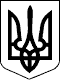 КАБІНЕТ МІНІСТРІВ УКРАЇНИ
ПОСТАНОВАвід 20 квітня 2016 р. № 306
КиївПрем'єр-міністр УкраїниВ.ГРОЙСМАНІнд. 19ЗАТВЕРДЖЕНО
постановою Кабінету Міністрів України
від 20 квітня 2016 р. № 306Додаток 1
до постанови Кабінету Міністрів України
від 20 квітня 2016 р. № 306Спеціальне званняСпеціальне званняРанг державного службовцяГенерал-полковник міліції (генерал-полковник внутрішньої служби)Генерал-полковник міліції (генерал-полковник внутрішньої служби)2Генерал-лейтенант міліції (генерал-лейтенант внутрішньої служби)Генерал-лейтенант міліції (генерал-лейтенант внутрішньої служби)2Генерал-майор міліції (генерал-майор внутрішньої служби)Генерал-майор міліції (генерал-майор внутрішньої служби)3Полковник міліції (полковник внутрішньої служби)Полковник міліції (полковник внутрішньої служби)4Підполковник міліції (підполковник внутрішньої служби)Підполковник міліції (підполковник внутрішньої служби)5Майор міліції (майор внутрішньої служби)Майор міліції (майор внутрішньої служби)6Капітан міліції (капітан внутрішньої служби)Капітан міліції (капітан внутрішньої служби)7Старший лейтенант міліції (старший лейтенант внутрішньої служби)Старший лейтенант міліції (старший лейтенант внутрішньої служби)8Лейтенант міліції (лейтенант внутрішньої служби)Лейтенант міліції (лейтенант внутрішньої служби)9Молодший лейтенант міліції (молодший лейтенант внутрішньої служби)Молодший лейтенант міліції (молодший лейтенант внутрішньої служби)9Cтарший прапорщик міліції (старший прапорщик внутрішньої служби)Cтарший прапорщик міліції (старший прапорщик внутрішньої служби)9Прапорщик міліції (прапорщик внутрішньої служби)Прапорщик міліції (прапорщик внутрішньої служби)9Старшина міліції (старшина внутрішньої служби)Старшина міліції (старшина внутрішньої служби)9Старший сержант міліції (старший сержант внутрішньої служби)Старший сержант міліції (старший сержант внутрішньої служби)9Сержант міліції (сержант внутрішньої служби)Сержант міліції (сержант внутрішньої служби)9Молодший сержант міліції (молодший сержант внутрішньої служби)Молодший сержант міліції (молодший сержант внутрішньої служби)9Рядовий міліції (рядовий внутрішньої служби)Рядовий міліції (рядовий внутрішньої служби)9Додаток 2
до постанови Кабінету Міністрів України
від 20 квітня 2016 р. № 306Додаток 2
до постанови Кабінету Міністрів України
від 20 квітня 2016 р. № 306Військове званняВійськове званняРанг державного службовцяГенерал армії УкраїниГенерал армії України1Генерал-полковник (адмірал)Генерал-полковник (адмірал)2Генерал-лейтенант (віце-адмірал)Генерал-лейтенант (віце-адмірал)2Генерал-майор (контр-адмірал)Генерал-майор (контр-адмірал)3Полковник (капітан 1 рангу)Полковник (капітан 1 рангу)4Підполковник (капітан 2 рангу)Підполковник (капітан 2 рангу)5Майор (капітан 3 рангу)Майор (капітан 3 рангу)6Капітан (капітан-лейтенант)Капітан (капітан-лейтенант)7Старший лейтенант (старший лейтенант)Старший лейтенант (старший лейтенант)8Лейтенант (лейтенант)Лейтенант (лейтенант)8Молодший лейтенант (молодший лейтенант)Молодший лейтенант (молодший лейтенант)8Старший прапорщик (старший мічман)Старший прапорщик (старший мічман)9Прапорщик (мічман)Прапорщик (мічман)9Старшина (головний корабельний старшина)Старшина (головний корабельний старшина)9Старший сержант (головний старшина)Старший сержант (головний старшина)9Сержант (старшина 1 статті)Сержант (старшина 1 статті)9Молодший сержант (старшина 2 статті)Молодший сержант (старшина 2 статті)9Старший солдат (старший матрос)Старший солдат (старший матрос)9Солдат (матрос)Солдат (матрос)9Додаток 3
до постанови Кабінету Міністрів України
від 20 квітня 2016 р. № 306Додаток 3
до постанови Кабінету Міністрів України
від 20 квітня 2016 р. № 306Спеціальне званняСпеціальне званняРанг державного службовцяГенерал служби цивільного захистуГенерал служби цивільного захисту1Генерал-полковник цивільного захистуГенерал-полковник цивільного захисту2Генерал-лейтенант служби цивільного захистуГенерал-лейтенант служби цивільного захисту2Генерал-майор служби цивільного захистуГенерал-майор служби цивільного захисту3Полковник служби цивільного захистуПолковник служби цивільного захисту4Підполковник служби цивільного захистуПідполковник служби цивільного захисту5Майор служби цивільного захистуМайор служби цивільного захисту6Капітан служби цивільного захистуКапітан служби цивільного захисту7Старший лейтенант служби цивільного захистуСтарший лейтенант служби цивільного захисту8Лейтенант служби цивільного захистуЛейтенант служби цивільного захисту9Молодший лейтенант служби цивільного захистуМолодший лейтенант служби цивільного захисту9Старший прапорщик служби цивільного захистуСтарший прапорщик служби цивільного захисту9Прапорщик служби цивільного захистуПрапорщик служби цивільного захисту9Старшина служби цивільного захистуСтаршина служби цивільного захисту9Старший сержант служби цивільного захистуСтарший сержант служби цивільного захисту9Сержант служби цивільного захистуСержант служби цивільного захисту9Молодший сержант служби цивільного захистуМолодший сержант служби цивільного захисту9Рядовий служби цивільного захистуРядовий служби цивільного захисту9Додаток 4
до постанови Кабінету Міністрів України
від 20 квітня 2016 р. № 306Додаток 4
до постанови Кабінету Міністрів України
від 20 квітня 2016 р. № 306Спеціальне званняСпеціальне званняРанг державного службовцяГенерал-лейтенант (генерал-лейтенант Держспецзв’язку)Генерал-лейтенант (генерал-лейтенант Держспецзв’язку)2Генерал-майор (генерал-майор Держспецзв’язку)Генерал-майор (генерал-майор Держспецзв’язку)3Полковник (юстиції, медичної служби) (полковник Держспецзв’язку (юстиції Держспецзв’язку, медичної служби Держспецзв’язку)Полковник (юстиції, медичної служби) (полковник Держспецзв’язку (юстиції Держспецзв’язку, медичної служби Держспецзв’язку)4Підполковник Держспецзв’язку (юстиції, медичної служби Держспецзв’язку)Підполковник Держспецзв’язку (юстиції, медичної служби Держспецзв’язку)5Майор (юстиції, медичної служби) (майор Держспецзв’язку (юстиції Держспецзв’язку, медичної служби Держспецзв’язку)Майор (юстиції, медичної служби) (майор Держспецзв’язку (юстиції Держспецзв’язку, медичної служби Держспецзв’язку)6Капітан (юстиції, медичної служби) (капітан Держспецзв’язку (юстиції Держспецзв’язку, медичної служби Держспецзв’язку)Капітан (юстиції, медичної служби) (капітан Держспецзв’язку (юстиції Держспецзв’язку, медичної служби Держспецзв’язку)7Старший лейтенант (юстиції, медичної служби) (старший лейтенант Держспецзв’язку (юстиції Держспецзв’язку, медичної служби Держспецзв’язку)Старший лейтенант (юстиції, медичної служби) (старший лейтенант Держспецзв’язку (юстиції Держспецзв’язку, медичної служби Держспецзв’язку)8Лейтенант (юстиції, медичної служби) (лейтенант Держспецзв’язку (юстиції Держспецзв’язку, медичної служби Держспецзв’язку)Лейтенант (юстиції, медичної служби) (лейтенант Держспецзв’язку (юстиції Держспецзв’язку, медичної служби Держспецзв’язку)9Молодший лейтенант (юстиції, медичної служби) (молодший лейтенант Держспецзв’язку (юстиції Держспецзв’язку, медичної служби Держспецзв’язку)Молодший лейтенант (юстиції, медичної служби) (молодший лейтенант Держспецзв’язку (юстиції Держспецзв’язку, медичної служби Держспецзв’язку)9Старший прапорщик (старший прапорщик Держспецзв’язку)Старший прапорщик (старший прапорщик Держспецзв’язку)9Прапорщик (прапорщик Держспецзв’язку)Прапорщик (прапорщик Держспецзв’язку)9СтаршинаСтаршина9Старший сержантСтарший сержант9Сержант (сержант Держспецзв’язку)Сержант (сержант Держспецзв’язку)9Молодший сержантМолодший сержант9Солдат (рядовий Держспецзв’язку)Солдат (рядовий Держспецзв’язку)9Додаток 5
до постанови Кабінету Міністрів України
від 20 квітня 2016 р. № 306Додаток 5
до постанови Кабінету Міністрів України
від 20 квітня 2016 р. № 306Спеціальне званняСпеціальне званняРанг державного службовцяГенерал-полковник податкової міліціїГенерал-полковник податкової міліції2Генерал-лейтенант податкової міліціїГенерал-лейтенант податкової міліції2Генерал-майор податкової міліціїГенерал-майор податкової міліції3Полковник податкової міліціїПолковник податкової міліції4Підполковник податкової міліціїПідполковник податкової міліції5Майор податкової міліціїМайор податкової міліції6Капітан податкової міліціїКапітан податкової міліції7Старший лейтенант податкової міліціїСтарший лейтенант податкової міліції8Лейтенант податкової міліціїЛейтенант податкової міліції9Старший прапорщик податкової міліціїСтарший прапорщик податкової міліції9Прапорщик податкової міліціїПрапорщик податкової міліції9Рядовий податкової міліціїРядовий податкової міліції9Додаток 6
до постанови Кабінету Міністрів України
від 20 квітня 2016 р. № 306Додаток 6
до постанови Кабінету Міністрів України
від 20 квітня 2016 р. № 306Спеціальне званняСпеціальне званняРанг державного службовцяГоловний державний радник податкової та митної справиГоловний державний радник податкової та митної справи1Державний радник податкової та митної справи I рангуДержавний радник податкової та митної справи I рангу2Державний радник податкової та митної справи II рангуДержавний радник податкової та митної справи II рангу2Державний радник податкової та митної справи III рангуДержавний радник податкової та митної справи III рангу3Радник податкової та митної справи I рангуРадник податкової та митної справи I рангу4Радник податкової та митної справи II рангуРадник податкової та митної справи II рангу5Радник податкової та митної справи III рангуРадник податкової та митної справи III рангу6Інспектор податкової та митної справи I рангуІнспектор податкової та митної справи I рангу7Інспектор податкової та митної справи II рангуІнспектор податкової та митної справи II рангу8Інспектор податкової та митної справи III рангуІнспектор податкової та митної справи III рангу9Інспектор податкової та митної справи IV рангуІнспектор податкової та митної справи IV рангу9Молодший інспектор податкової та митної справиМолодший інспектор податкової та митної справи9Додаток 7
до постанови Кабінету Міністрів України
від 20 квітня 2016 р. № 306Додаток 7
до постанови Кабінету Міністрів України
від 20 квітня 2016 р. № 306Спеціальне званняСпеціальне званняРанг державного службовцяДержавний радник юстиції УкраїниДержавний радник юстиції України1Державний радник юстиції 1 класуДержавний радник юстиції 1 класу1Державний радник юстиції 2 класуДержавний радник юстиції 2 класу2Державний радник юстиції 3 класуДержавний радник юстиції 3 класу3Старший радник юстиціїСтарший радник юстиції4Радник юстиціїРадник юстиції5Молодший радник юстиціїМолодший радник юстиції6Юрист 1 класуЮрист 1 класу7Юрист 2 класуЮрист 2 класу8Юрист 3 класуЮрист 3 класу9Додаток 8
до постанови Кабінету Міністрів України
від 20 квітня 2016 р. № 306Додаток 8
до постанови Кабінету Міністрів України
від 20 квітня 2016 р. № 306Спеціальне званняСпеціальне званняРанг державного службовцяГенерал поліції першого рангуГенерал поліції першого рангу2Генерал поліції другого рангуГенерал поліції другого рангу2Генерал поліції третього рангуГенерал поліції третього рангу3Полковник поліціїПолковник поліції4Підполковник поліціїПідполковник поліції5Майор поліціїМайор поліції6Капітан поліціїКапітан поліції7Старший лейтенант поліціїСтарший лейтенант поліції8Лейтенант поліціїЛейтенант поліції9Молодший лейтенант поліціїМолодший лейтенант поліції9Старший сержант поліціїСтарший сержант поліції9Сержант поліціїСержант поліції9Капрал поліціїКапрал поліції9Рядовий поліціїРядовий поліції9Додаток 9
до постанови Кабінету Міністрів України
від 20 квітня 2016 р. № 306Додаток 9
до постанови Кабінету Міністрів України
від 20 квітня 2016 р. № 306Дипломатичний рангРанг державного службовцяНадзвичайний і Повноважний Посол1Надзвичайний і Повноважний Посланник першого класу2Надзвичайний і Повноважний Посланник другого класу3Радник першого класу4Радник другого класу5Перший секретар (перший секретар першого класу, перший секретар другого класу)6Перший секретар другого класу6Другий секретар (другий секретар першого класу, другий секретар другого класу)7Другий секретар другого класу7Третій секретар8Аташе9Додаток 10
до постанови Кабінету Міністрів України
від 20 квітня 2016 р. № 306Спеціальне званняРанг державного службовцяПолковник Національного антикорупційного бюро України4Підполковник Національного антикорупційного бюро України5Майор Національного антикорупційного бюро України6Капітан Національного антикорупційного бюро України7Старший лейтенант Національного антикорупційного бюро України8Лейтенант Національного антикорупційного бюро України9Додаток 11
до постанови Кабінету Міністрів України
від 20 квітня 2016 р. № 306Спеціальне званняРанг державного службовцяГенерал-майор Державного бюро розслідувань3Полковник Державного бюро розслідувань4Підполковник Державного бюро розслідувань5Майор Державного бюро розслідувань6Капітан Державного бюро розслідувань7Старший лейтенант Державного бюро розслідувань8Лейтенант Державного бюро розслідувань9Молодший лейтенант Державного бюро розслідувань9Старший сержант Державного бюро розслідувань9Сержант Державного бюро розслідувань9Капрал Державного бюро розслідувань9Рядовий Державного бюро розслідувань9Додаток 12
до постанови Кабінету Міністрів України
від 20 квітня 2016 р. № 306Спеціальне званняРанг державного службовцяГенерал Служби судової охорони3Полковник Служби судової охорони4Підполковник Служби судової охорони5Майор Служби судової охорони6Капітан Служби судової охорони7Старший лейтенант Служби судової охорони8Лейтенант Служби судової охорони9Молодший лейтенант Служби судової охорони9Старший сержант Служби судової охорони9Сержант Служби судової охорони9Капрал Служби судової охорони9Рядовий Служби судової охорони9Додаток 13
до постанови Кабінету Міністрів України
від 20 квітня 2016 р. № 306Спеціальне званняРанг державного службовцяДійсний державний радник митної служби1Державний радник митної служби I рангу2Державний радник митної служби II рангу2Державний радник митної служби III рангу3Радник митної служби I рангу4Радник митної служби II рангу5Радник митної служби III рангу6Інспектор митної служби I рангу7Інспектор митної служби II рангу8Інспектор митної служби III рангу9Інспектор митної служби IV рангу9Молодший інспектор митної служби9Додаток 14
до постанови Кабінету Міністрів України
від 20 квітня 2016 р. № 306Спеціальне званняРанг державного службовцяГоловний державний радник податкової служби1Державний радник податкової служби I рангу2Державний радник податкової служби II рангу2Державний радник податкової служби III рангу3Радник податкової служби I рангу4Радник податкової служби II рангу5Радник податкової служби III рангу6Інспектор податкової служби I рангу7Інспектор податкової служби II рангу8Інспектор податкової служби III рангу9Інспектор податкової служби IV рангу9Молодший інспектор податкової служби9ЗАТВЕРДЖЕНО
постановою Кабінету Міністрів України
від 20 квітня 2016 р. № 306